ПРИЛОЖЕНИЕ 11 этап –  1 мая  - 31 августа 2019 г.  - отборочный – подается  онлайн заявка на участие  в конкурсе  и материалы  установленного образца.Цель 1-ого этапа рассмотреть заявки, определить профессиональную принадлежность к сфере тренинг-менеджмента и отобрать участников на 2-ой этап конкурса.Для оформления участия в конкурсе в оргкомитет конкурса в электронном виде подаются следующие материалы:Резюме установленного образца;Отдельно фото для размещения на сайтах ТПП РФ, НП «Сообщество бизнес-тренеров», конкурса, соц. сети (деловой стиль в одежде, прическе, аксессуарах);Копии сертификатов, дипломов, удостоверений, подтверждающие соответствие специалисту, ведущему профессиональную деятельность в сфере тренинг-менеджмента; Отзывы, благодарности;Название тренинга, представленного на КонкурсПо желанию тренер может предоставить следующую информацию:основные показатели тренерской работы в соответствии с видом деятельности за последние два года;фото тренингов  и ссылки на видео материалы проводимых тренингов.Отбор участников проводится жюри.Критерии отбора:высшее образование;дополнительное образование в сфере тренинг-менеджмента (предоставление диплома, удостоверения, сертификата);подтвержденный опыт профессиональной деятельности:место работы, должность (корпоративный тренер);отзывы, благодарности о проведенных тренингах;направление профессиональной деятельности;статус (бизнес-тренер, тренер личностного роста)РезюмеФИО (фото)№ телефона, e-mail, сайт (при наличии)Место проживания/осуществления профессиональной деятельности Категория  (из таблицы категорий см. Положение о конкурсе)Статус (из таблицы категорий см. Положение о конкурсе)Опыт работы в профессии Номинация (см. Положение о конкурсе)Название компании (для корпоративных бизнес-тренеров), название тренингового/консалтингового центра/ вузаСтатус/должностьОбразованиеДополнительное образованиеНаправление деятельности (продажи, финансы, управление персоналом, командообразование, маркетинг, коммуникации и т.д.) Профессиональные компетенции (обучение, разработка программ обучения/сценариев, консультирование, коучинг, открытые тренинги, закрытые тренинги) Тренинги/семинары (названия/темы) Клиенты (название компаний) Благодарности, отзывы  - ссылки на благодарности  и  отзывы/фото  Название тренинга, представленного на КонкурсОБРАЗЕЦ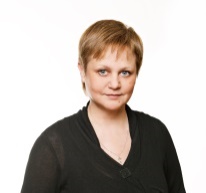 ФИО Иванова Ирина Ильинична№ тел________________ , e-mail___________, сайт ______________(если есть)Г. МоскваКатегория АСтатус ТОП – Бизнес-тренер  фрилансерОпыт работы в профессии -  Более 10 лет в профессииНоминация  «Мастер бизнес-тренер в сфере коммуникаций и ораторского мастерства»Название компании Межрегиональный институт коучинга и бизнес-технологийСтатус/должность Руководитель НП «Сообщество бизнес-тренеров»Директор Центра интерактивного бизнес-обучения при Межрегиональном институте коучинга и бизнес-технологий. Преподаватель на курсах повышения квалификации, переквалификации, МВА.Образование – 1986 г.г. -  Московский Государственный Университет  культуры и искусства по специальности режиссер  театра, курс Ю.Н.Мальковского.                                                                                     2001 – 2004 г.г. - Московский Педагогический Государственный Университет по специальности управление образовательным процессом.  Дополнительное образование2003-2004 г.г. - Профессиональная переподготовка в Институте Мировых Цивилизаций по программе Школы Политики и бизнеса при ГД РФ по специальности   менеджер по связям с общественностью и PR-технологиям в политике и бизнесе.  Направление деятельности. Деловая коммуникация.  Специалист в области делового общения, управления,  коммуникации, лидерского развития, обучение тренеров. Автор и ведущая тренингов  по профессиональному развитию, эффективной коммуникации, ораторскому мастерству, презентационным умениям и навыкам.Профессиональные компетенции обучение руководителей, менеджеров, линейного персонала. Разработка интерактивных программ обучения . Консультационное сопровождение. Тренинги и семинарыЭффективная коммуникация – одна из составляющих модели «элитного сервиса»Технология ведения коммерческих переговоров Эффективная коммуникация Реклама как форма коммуникацииИскусство деловой презентации Эффективная коммуникация, как составляющая персонального брендинга топ-менеджера Секреты телефонных переговоров Техника речи Технология публичного выступления  Ораторское мастерство Искусство спора  Секреты общения с клиентом  Тренинг личностного роста  «Раскрой свой творческий потенциал» (актерское мастерство) Социально-психологический тренинг продаж  Креативность и межличностное взаимодействие  Презентационные и коммуникативные навыки бизнес-тренераКлиентыООО «Эй-Джи строймаркет» («Боларс»), ЮНИТ Техцентр BMW & Mercedes, ООО "Коммуникационное агентство BRIGHTEN",  ООО «АБМС» (Консалтинг), ООО «Агри Корм» (СЕХАВЕ Нидерландское представительство), «Холдинг 8 Марта мебельная фабрика «Андерссен», Рекламное агентство полного цикла AdStars Art of Communications, ЗАО «Юнипаркс Девелопмент»,  ООО «Партнер ЛМ» торговый представитель Ликви Моли, Агентство недвижимости «MyCity», Транснациональный холдинг De Agostini международная компания Флоранж, Международный институт менеджмента для объединений предпринимателей ТПП РФ, вебинары и тренинги по эффективной коммуникации, Московский государственный университет путей сообщения (МГУПС (МИИТ), тренинги по эффективной коммуникации,Финансовый университет при Правительстве Российской Федерации, МБА (тренинги по эффективной коммуникации)Институт экономики и управления в промышленности, Российский государственный торгово-экономический университет, проект «Школа студенческого актива» (7 выездных школ, тренинги по эффективной коммуникации)Национальный институт моды, Институт бизнеса, психологии и управления, ВПШ ЛДПР. Благодарности, отзывы http://businesstrainer.co/otzyvy-i-blagodarnosti http://biznes-trainer.ru/news/foto-video/44-trenery/255-blagodarnosti-treneram-assotsiatsii.htmlТренинг на Конкурс  «Ораторское мастерство»Результаты отбора по 1 этапу будут представлены в письменном виде по электронной почте участника до 5 Сентября 2019 г. Прием материалов по эл почте info@businesstrainer.coКонтакты координатораТел 8926 5598762 Ирина Ильинична Иванова